МИНИСТЕРСТВО ОБРАЗОВАНИЯ И НАУКИ РФФИЛИАЛ ФЕДЕРАЛЬНОГО ГОСУДАРСТВЕННОГО БЮДЖЕТНОГО ОБРАЗОВАТЕЛЬНОГО УЧРЕЖДЕНИЯВЫСШЕГО ПРОФЕССИОНАЛЬНОГО ОБРАЗОВАНИЯ«УДМУРТСКИЙ ГОСУДАРСТВЕННЫЙ УНИВЕРСИТЕТ» В Г. МОЖГЕКАФЕДРА ГУМАНИТАРНЫХ И СОЦИАЛЬНО-ЭКОНОМИЧЕСКИХ ДИСЦИПЛИНУТВЕРЖДАЮ_______________________«___»_______________________20 _г.ФОНД ОЦЕНОЧНЫХ СРЕДСТВ ПО УЧЕБНОЙ ДИСЦИПЛИНЕ«Методы оптимальных решений»Направление подготовки38.03.01 Экономика                                             Профиль подготовки38.03.01.01а Финансы и кредитСтепень выпускникаБАКАЛАВРФорма обучениязаочнаяМожга,  2015Контрольная работа по дисциплине «Методы оптимальных решений»Решить задачу линейного программирования:	А) Графически	Б) На ЭВМ	В) Симплекс-методом (в табличном виде)	Г) Сравнить все результаты.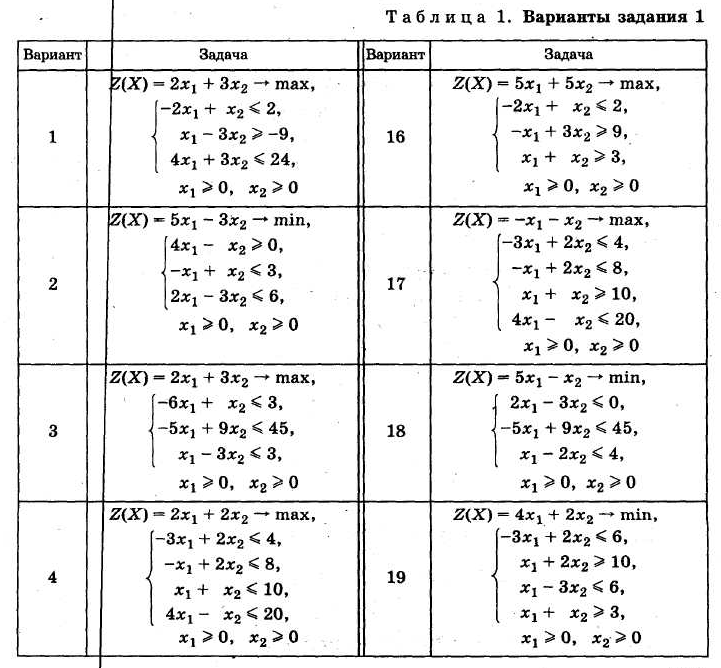 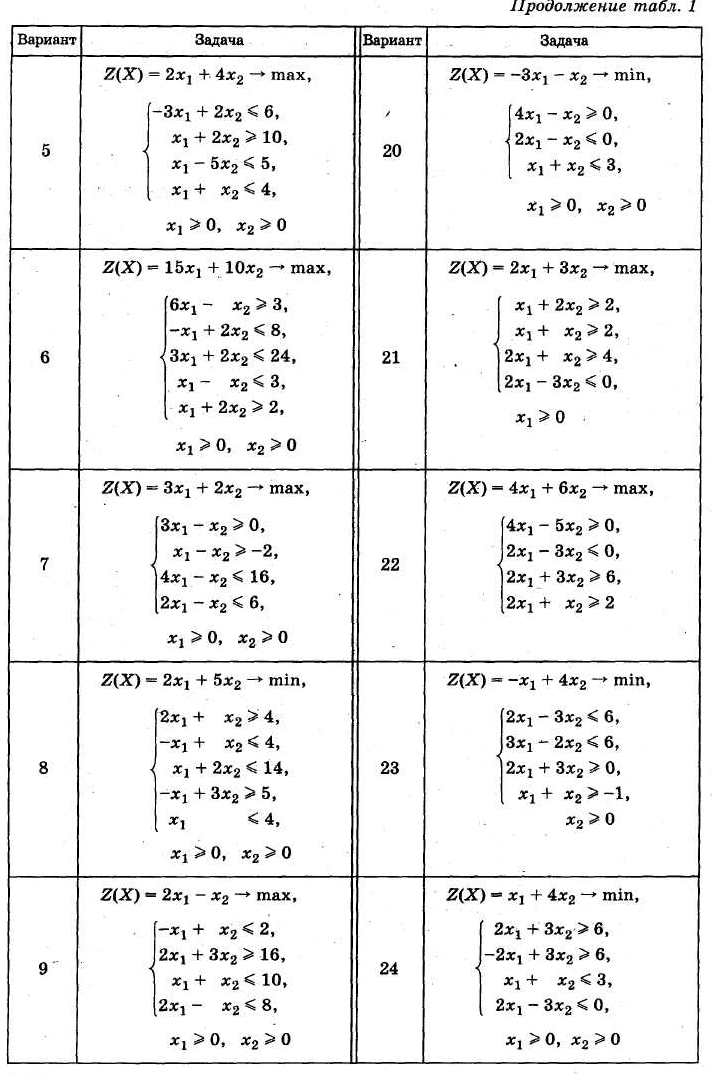 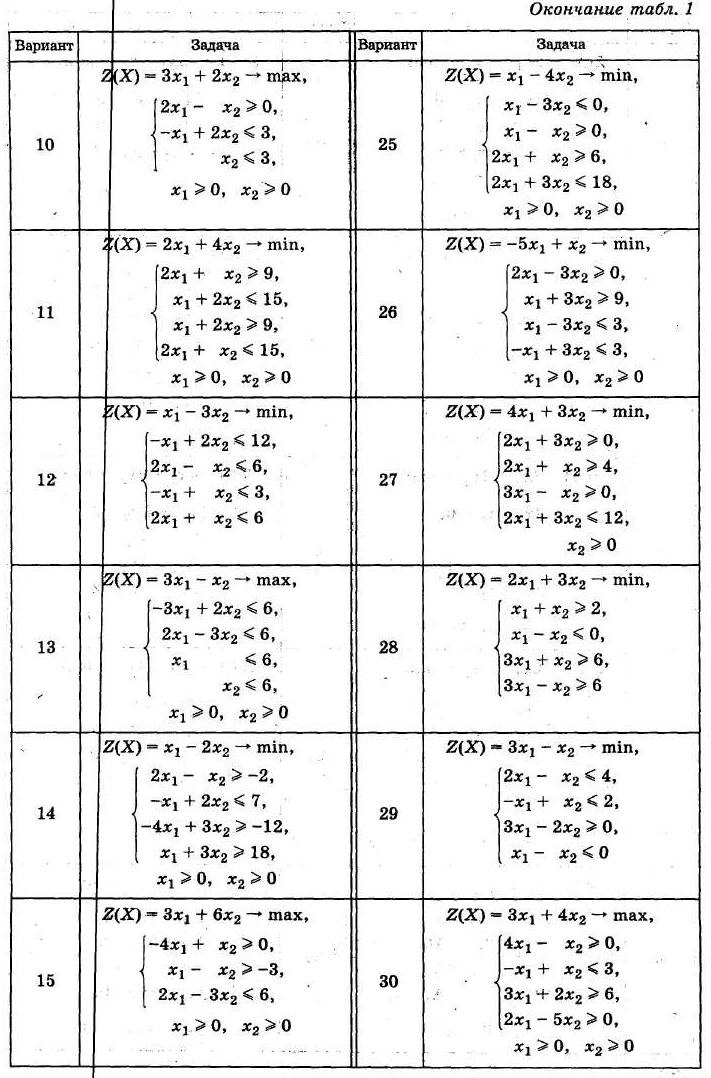 Экзаменационные вопросы по дисциплине «Методы оптимальных решений»Постановка задачи математического программирования. Примеры задач (задача об оптимальном плане производства, задача о диете). Графический метод решения задачи линейного программирования.Выпуклые множества и их свойства. Основные примеры. Выпуклость множества решений системы ограничений задачи линейного программирования.Базисные решения системы линейных алгебраических уравнений. Свойства базисных решений и крайние точки множества решений СЛАУ (прямая и обратная теоремы).Постановка задачи линейного программирования. Различные формы записи. Свойства линейной функции.Симметричная и каноническая форма задачи линейного программирования.Критерий неограниченности целевой функции в симплекс-методе. Алгоритм симплекс-метода. Критерий оптимальности.Транспортная задача: постановка, свойства. Метод нахождения первого плана перевозок.Метод потенциалов решения транспортной задачи.Преодоление вырожденности при решении транспортной задачи. Открытая модель транспортной задачи.Целочисленное программирование. Метод Гомори. Метод ветвей и границ.Динамическое программирование. Задачи, решаемые методом динамического программирования.Задачи об оптимальном распределении средств между предприятиями.Граф. Сеть.  Задача поиска кратчайшего пути.Матричная игра. Чистая и смешанная стратегии игроков. Цена игры. 